муниципальное автономное дошкольное образовательное учреждение                       Городского округа «город Ирбит» Свердловской области «Детский сад №23»Экологическая акция «Кормушка для птиц»	В нашем детском саду в начале декабря 2023г.  прошла акция «Кормушка для птиц». Данная акция вызвала большой интерес у родителей, они с удовольствием откликнулись и приняли активное участие в ней. Кормушки для птиц получились яркие, разнообразные. В изготовлении кормушек использовали разный материал: дерево, пластиковые бутылки и другой бросовый материал. Принесли корм для птиц. Дети через беседы и наблюдения о различных птиц своей местности, а так же характерные особенности внешнего вида и поведения. 	Зимняя подкормка птиц – довольна старая традиция. Подкормка зимующих птиц приносит пользу не только пернатым, но и учит нас заботится о птицах, испытывать радость от осознания того, что делясь крохами, подкармливая птиц, можно спасти их от гибели. 	Давайте вместе поможем нашим пернатым друзьям!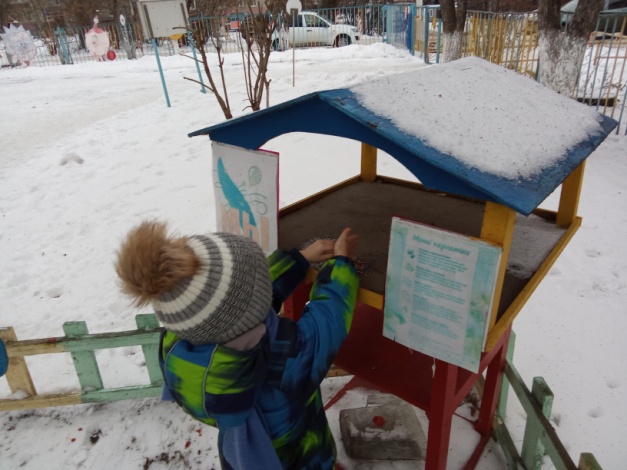 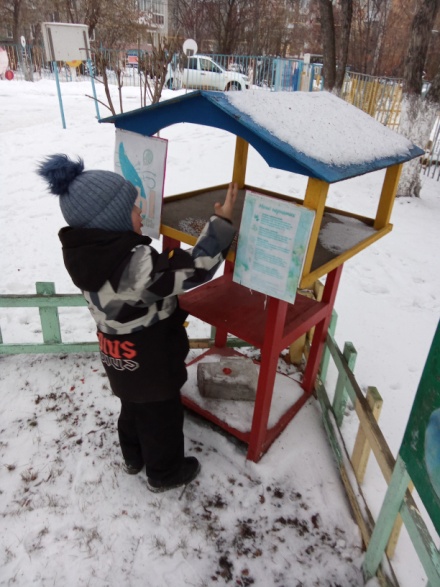 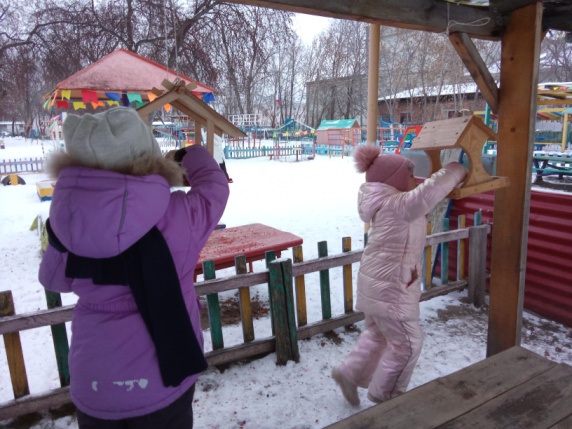 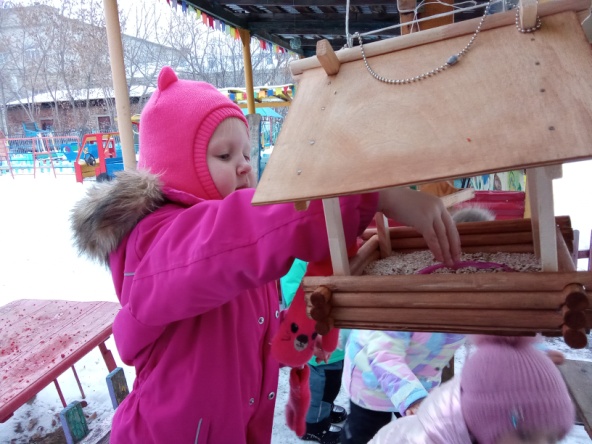 